Gingerbread ManGrandma decided to make cookies.  She got out her round bowl and her big square cookie sheet.  She  put them next to each other on the table. ( Draw a large circle with rectangle attached underneath.  This is the head and the body below.)She got out 2 round cups to measure the flour and put them in the bowl so she wouldn’t lose the flour.  She got out a smaller cup to put sugar into.  (Add 2 eyes and a round nose)She went to the cupboard to get out a spoon, then walked back to the table.  (To make the arm and hand,  draw a line on the right and add a small bump for the thumb, curve back to make the mitten part of the hand.)She went to the other side to get another spoon and walked back to the table. (Repeat the above steps for the other arm and hand.)Most of her ingredients were in the cupboard. She walked to get the flour, she walked to get the sugar, she walked to get the ginger and she walked to get the cookie cutters.  (To make the legs, each time she walks to the cupboard make a line.   You will have 4 lines for the legs.)She still needed 2 eggs to make her cookies.  ( Draw 2 ovals to be the feet of the GBM.)She put in all the ingredients into the bowl.  She stirred around and around and around.  (Each time you say around draw a circle as a button in the vest.)Then she put them on the cookie sheet to bake.  She smiled as they baked in her kitchen.  She knew grandpa/Santa would love eating them!  (Add the smile!)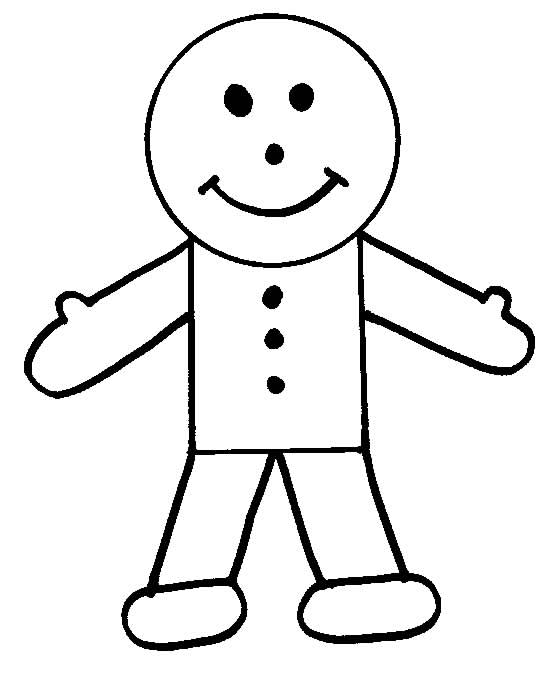 